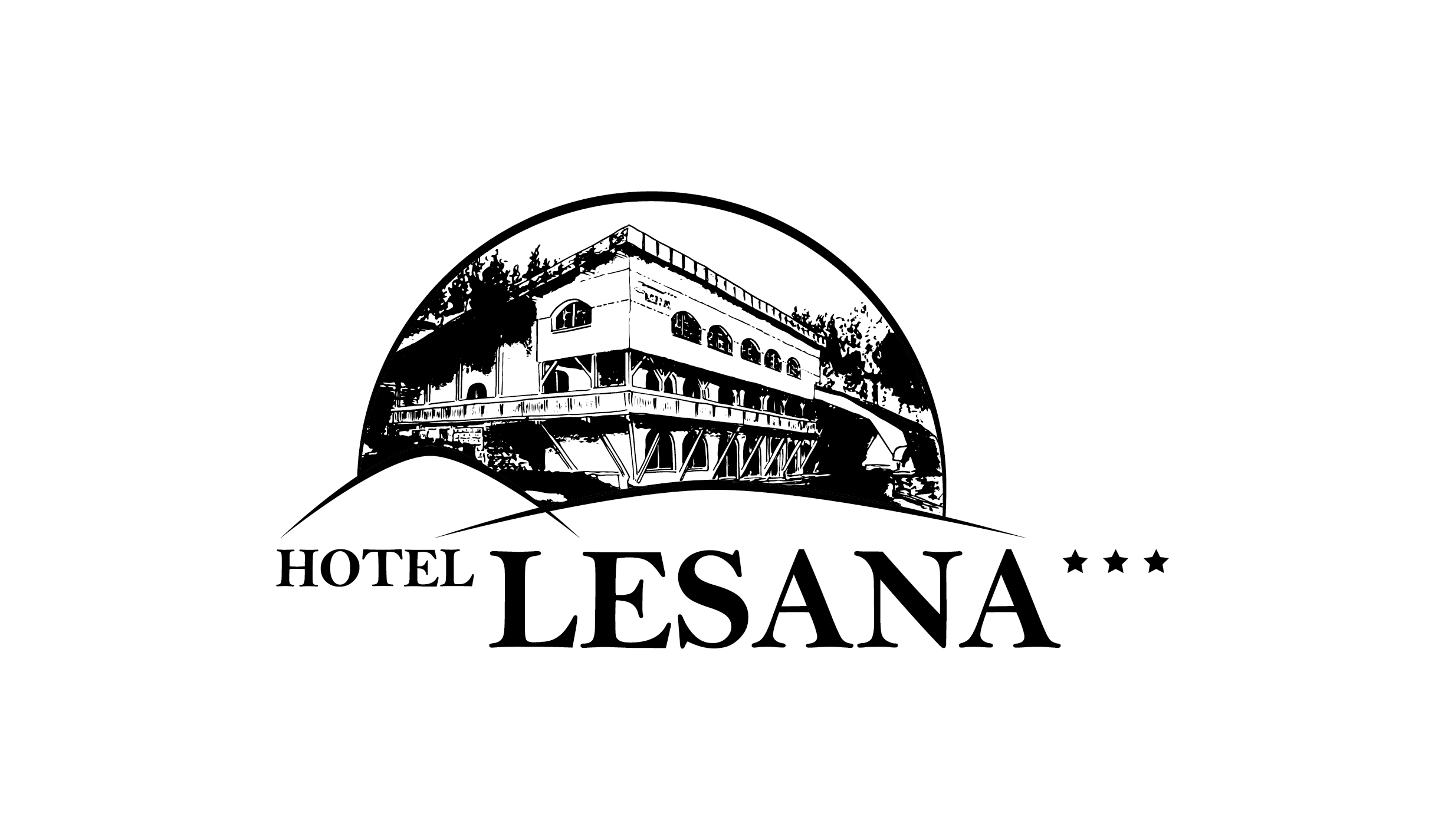 SMLOUVA O UBYTOVÁNÍ
dále jen „objednatel“
  aUbytovací zařízení:			Hotel Lesana ve Špindlerově Mlýně
adresa ubytovacího zařízení:		Bedřichov 93, Špindlerův Mlýn 543 51, Česká republikanázev a sídlo provozovatele: 		Jiří Novák, Vrapická 48, 272 03 Kladno 3
					IČO: 652 52 446	DIČ: CZ6909020679
bankovní spojení: 			138764329/0800dále jen „ubytovatel“uzavírají dle ust. § 2326 a násl. zák. č. 89/2012 Sb., občanský zákoník tutoSMLOUVU O UBYTOVÁNÍI.Předmětem této smlouvy je úprava vzájemných vztahů mezi objednatelem a ubytovatelem za účelem zajištění ubytování a stravování pro děti školního věku.II.Ubytovatel se zavazuje dodržovat vyhlášku Ministerstva zdravotnictví č. 106/2001 Sb., o hygienických požadavcích na zotavovací akce pro děti, ve znění pozdějších předpisů.Objednatel i ubytovatel se zavazují dodržovat zákon č. 258/2000 Sb., o ochraně veřejného zdraví a o změně některých souvisejících zákonů, ve znění pozdějších předpisů.III.Ubytovatel se zavazuje poskytnout objednateli ve shora uvedeném ubytovacím zařízení ubytování 
v termínu: od . 2020 (den příjezdu) do . 2020 (den odjezdu).
Počet ubytovaných osob je:    45; z toho 40 dětí a 5 dospělých osob Ubytování v první den pobytu začíná nájezdem od 				14:00hod.
Uvolnění prostor a odevzdání klíčků v poslední den pobytu je nejpozději do 	10:00 hod.IV.Ubytovatel se zavazuje zajistit stravování pro ubytované osoby. Stravování začíná večeří v první den pobytu a končí snídaní v poslední den pobytu.Strava bude poskytována 3x denně. Denně bude pro ubytované osoby zajištěna snídaně, oběd/ obědový balíček a večeře.Jídla budousplňovat normy zdravého stravování a strava bude odpovídat věku a fyzické zátěži dětí. Speciální strava je s příplatkem a musí být předem nahlášena. Pro ubytované osoby bude zajištěn pitný režim. V.Ubytované osoby mají právo užívat prostor vyhrazený jim k ubytování, jakož i společné prostory ubytovacího zařízení a využívat služby s ubytováním spojené.Ubytovatel odevzdá ubytovaným osobám ubytovací prostor ve stavu způsobilém pro řádné užívání a zajistí jim nerušený výkon jejich práv spojených s ubytováním. Poškození na majetku hotelu bude účtováno. Objednatel se zavazuje, že ubytované osoby budou užívat ubytovací prostor a přijímat služby s ubytováním spojené řádně; bez souhlasu ubytovatele nesmí v ubytovacím prostoru provádět podstatné změny.Objednatel se zavazuje, že ubytované osoby budou respektovat ubytovací a požární řád.Objednatel se zavazuje, že zajistí noční i denní klid na hotelu, v případě potřeby na chodbách noční dozor, zejména pokud jsou na hotelu ubytovaní i další hosté. Objednatel se zavazuje, že k žákům vždy zajistí ve wellnessu pedagogický dozor. Objednatel se zavazuje nahradit případnou prokazatelnou škodu způsobenou ubytovanými osobami na majetku ubytovatele. Poškození v pokojích bude účtováno.
VI.Objednatel se zavazuje zaplatit ubytovateli za ubytování, služby spojené s ubytováním a stravu cenu dle odstavce 2.Cena za ubytování, služby spojené s ubytováním a stravu včetně DPH a je stanovena takto:za ubytování a stravu žáků i pedagogického dozoru  620,- Kč/denCena za ubytování v případě obsazení jednou osobou je s příplatkem 100 %U žáků se počítá s maximálním obsazením lůžek a přistýlek na pokojích Počet nocí pobytu 5 .U žáků se automaticky počítá se zajištěním vlastních ručníků. 
Záloha 50% bude uhrazena bezhotovostně na základě vystavené zálohové faktury v termínu splatnosti na účet ubytovatele. Doplatek do celkové částky za pobyt bude uhrazen fakturou na základě celkového vyúčtování skutečně konzumovaných služeb. Ubytovatel je oprávněn od smlouvy odstoupit v případě, že objednatel neuhradí sjednané zálohy ve stanovených termínech. VII.Objednatel může smlouvu vypovědět před uplynutím ujednané doby. Prokáže-li ubytovatel, že nemohl zabránit škodě, která mu vznikla předčasným zrušením ubytování ze strany objednatele, může žádat, aby mu objednatel škodu nahradil.Ubytovatel může před uplynutím ujednané doby smlouvu vypovědět bez výpovědní doby, porušují-li ubytované osoby přes výstrahu hrubě své povinnosti ze smlouvy, anebo dobré mravy.Objednatel může před termínem počátku ubytování od této smlouvy odstoupit. Odstoupení od smlouvy lze učinit výhradně písemným oznámením ubytovateli. Účinky odstoupení nastávají dnem doručení písemného oznámení ubytovateli. Pro případ odstoupení od smlouvy se sjednává odstupné dle § 1992 zákona č. 89/2012 Sb., občanský zákoník.Výše odstupného je odvislá od délky časového období před termínem počátku ubytování. 
Storno poplatky účtují za každého účastníka následně:Od uhrazení zálohy do 30 dnů před příjezdem 50% storno poplatek z uhrazené zálohy za pobyt
30 – 0 dní před příjezdem 100% storno poplatek z uhrazené zálohy za pobyt	Při požadavku na změnu znění rezervace, kterou se nemění její sjednaný předmět, např. změna jména klienta, není zákazníkovi účtován žádný poplatek. Tolerance při změně snížení počtu osob při nástupu je 5 % oproti původní objednávce. Za každou další osobu, která se nedostaví k pobytu, hotel účtuje plnou částku, pokud nebylo po písemném oznámení schválené snížení osob hotelem.
Pokud ubytovaná osoba zkrátí pobyt (dřívější odjezd, nemoc, osobní důvody, zranění) hotel žádnou hotovost nevrací, naopak účtuje plnou částku za pobyt. Odstupné je splatné dnem doručení písemného oznámení o odstoupení od smlouvy. V případě reklamace je zákazník povinen neprodleně oznámit své požadavky přímo na místě, aby mohly být neprodleně odstraněny. Pokud nebude reklamace podána písemnou formou okamžitě, zaniká tak nárok zákazníka na náhradu později vzniklých škod, kterým by mohl včasným podáním zabránit.Zákazníci po dobu pobytu nejsou pojištěni, nemají-li sjednané pojištění externě.Aktivity na hotelu, které neobsluhuje personál hotelu (bazén, trampolína, houpačky, hřiště atd.) jsou 
na vlastní nebezpečí. Za bezpečnost dětí si ručí vychovatelé!

VIII.
Tato smlouva nabývá platnosti dnem podpisu druhé smluvní strany. Dodatky k této smlouvě lze činit pouze písemnou formou po dohodě obou smluvních stran. Smluvní strany prohlašují, že tuto smlouvy uzavřeli z jejich skutečné, svobodné a vážné vůle.
V …………….…………dne………………			V …………….……….dne…………………………………………………………			………………………………………..ubytovatel		Jiří Novák				objednatel	Ing. Radko Sáblík
Jméno školy:Smíchovská střední průmyslová školaSmíchovská střední průmyslová školaSmíchovská střední průmyslová školaAdresa školy:Preslova 25, Praha 5, 150 21
Preslova 25, Praha 5, 150 21
Preslova 25, Praha 5, 150 21
IČO:61 38 68 55DIČ:Kontaktní osoba:Mgr. Zbyšek NechanickýMgr. Zbyšek NechanickýMgr. Zbyšek NechanickýTel:257 320 533257 320 533257 320 533E-mail:zbysek.nechanicky@ssps.czzbysek.nechanicky@ssps.czzbysek.nechanicky@ssps.czObjednatel:Ing. Radko Sáblík, ředitelIng. Radko Sáblík, ředitelIng. Radko Sáblík, ředitel